Мониторинг объекта (ОН –Малахова.): с. Анучино, 12.07. 2022Выполнение работ по установке детской площадки в с. Гражданка, ул. Юбилейная («Твой проект»)Срок выполнения работ: 01.05.-31.07.2023. Подрядчик ООО «Нью- Сити ДВ»Выполнение работ по Инициативному бюджетированию по направлению «Твой проект» "Детская игровая площадка с.Гражданка". Подрядчик устанавливает бордюрный камень, основание площадки подготовлено, идёт сбор игрового оборудования. На объекте работают 2 работника.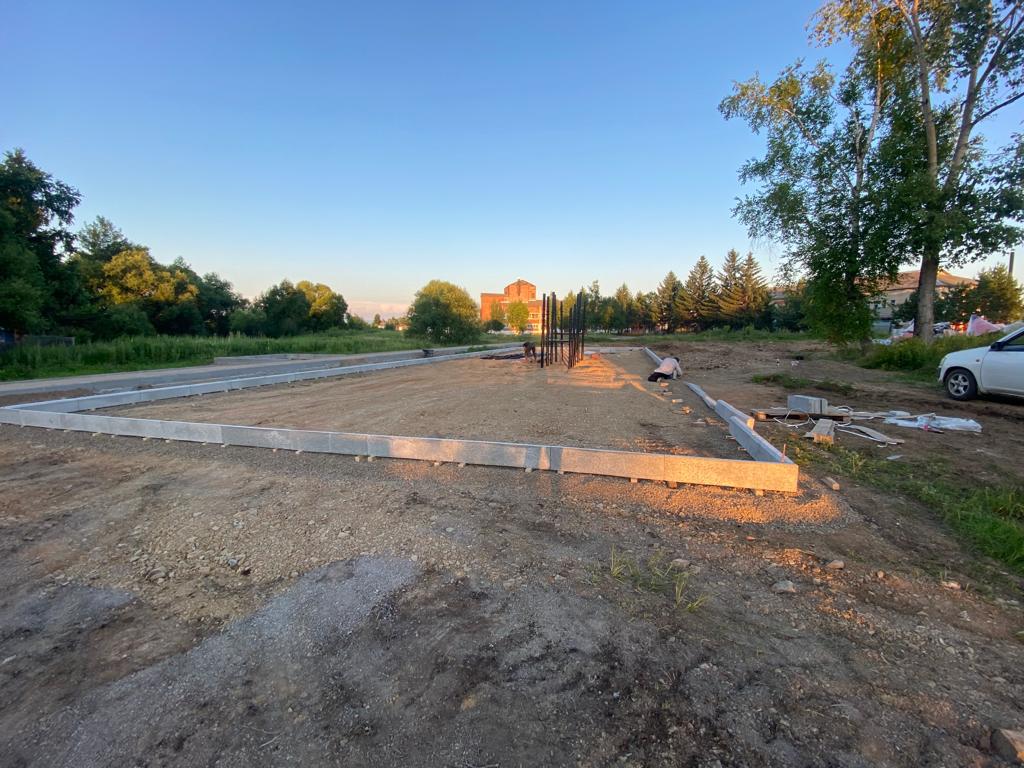 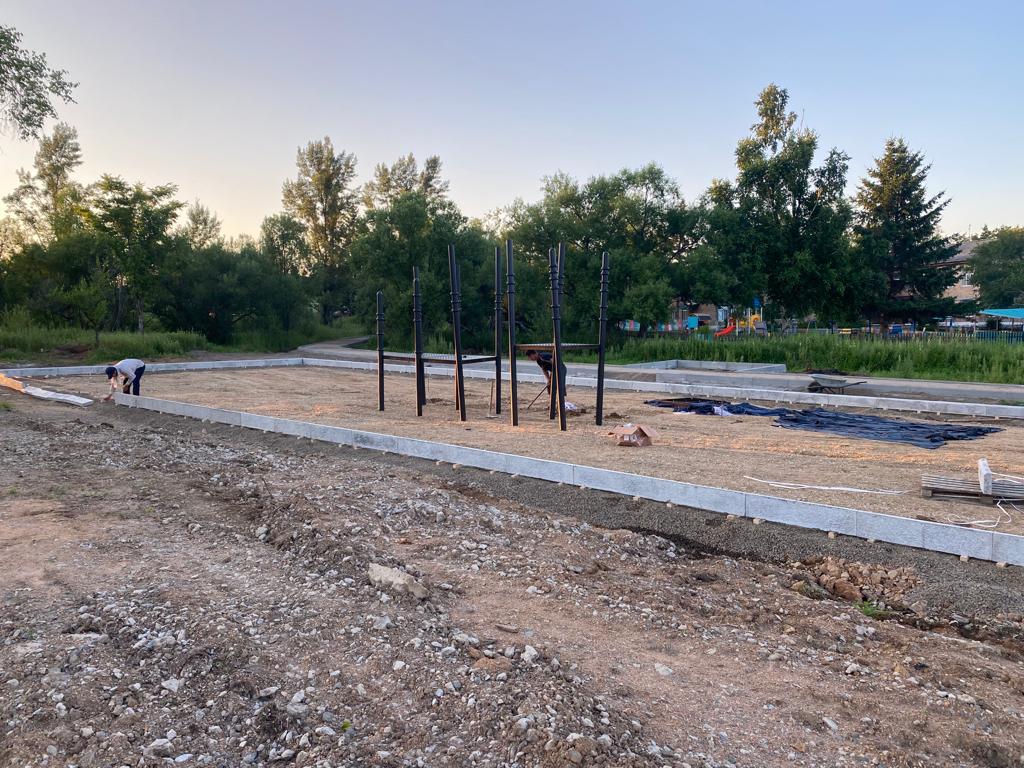 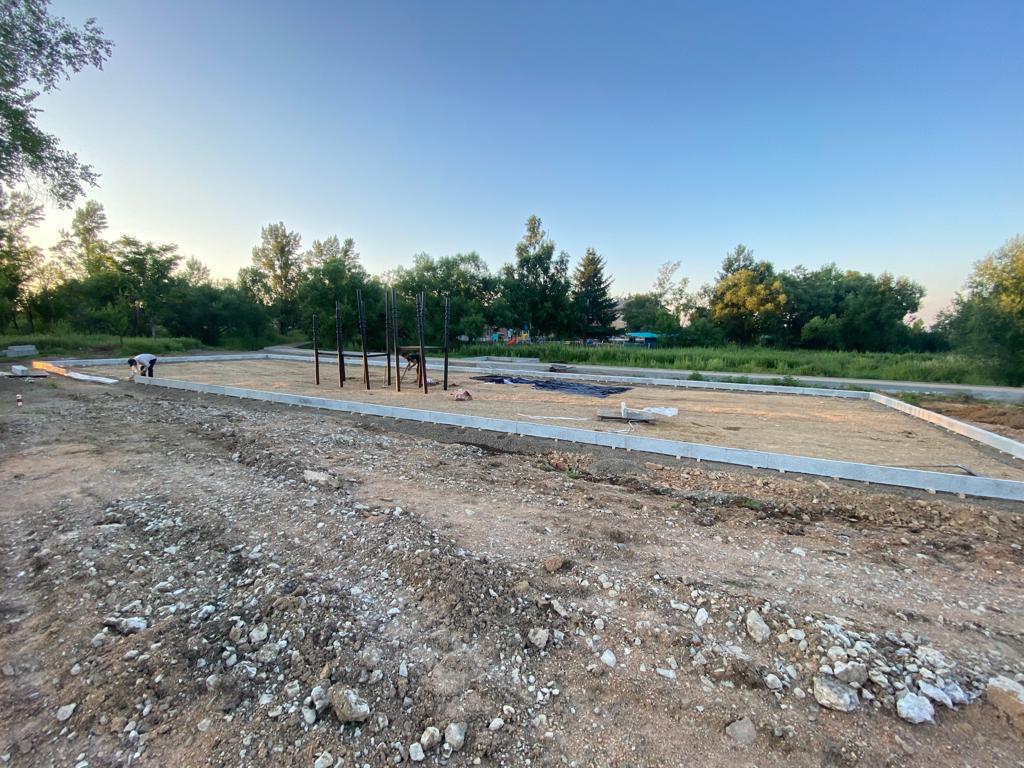 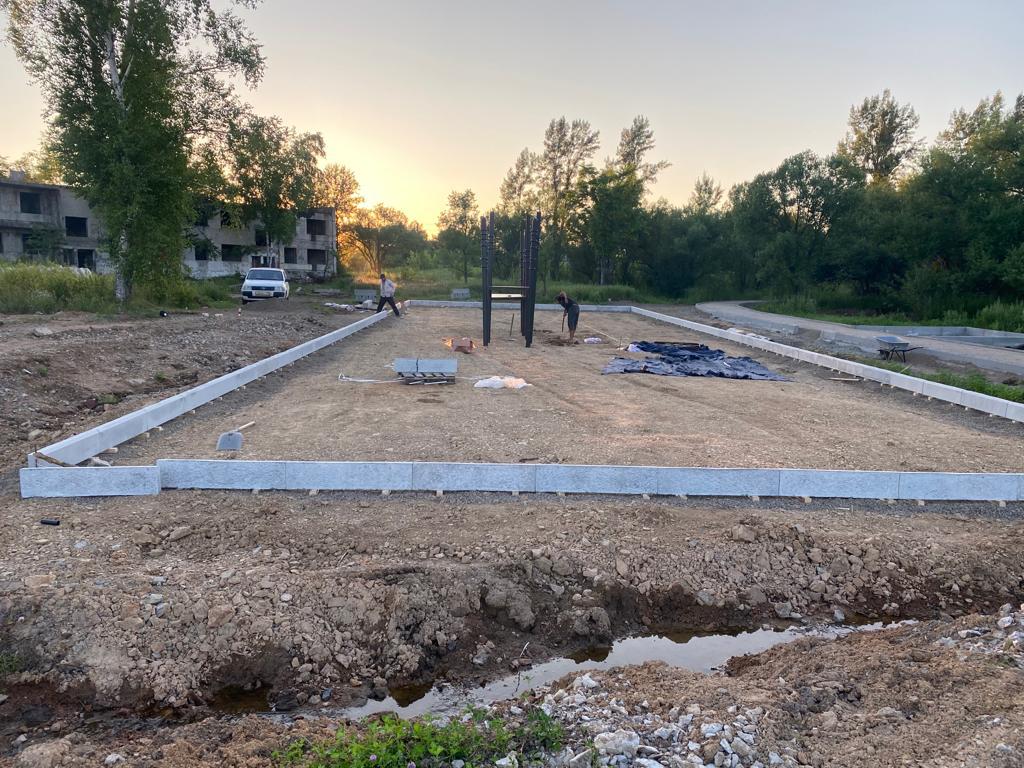 